11th MONSOON REGATTA 2019 (OPTIMIST TEAM RACING CHAMPIONSHIP)25 JUL TO 26 JULY 2019 AT YACHT CLUB OF HYDERABAD, INDIAORGANISING AUTHORITY (OA): TSA & YCHSAILING INSTRUCTIONS1         RULES1.1      The regatta will be governed by the rules as defined in The Racing Rules           of Sailing 2017 – 2020 (RRS).1.2      Appendix D of the RRS will apply.2	NOTICES TO COMPETITORS	Notices to competitors will be posted on the Official Notice Board (ONB) located at the boat shed of YCH.3	CHANGES TO SAILING INSTRUCTIONS	Any change to the sailing instructions will be posted before 0800h on the day it will take effect, except that any change to the schedule of races will be posted by 1800h on the day before it will take effect.4	SIGNALS MADE ASHORE4.1	Signals made ashore will be displayed at the official flag mast near the slipway of the YCH Jetty.4.2	When flag AP is displayed ashore, ‘1 minute’ is replaced with ‘not less than 20 minutes’ in the race signal AP.5	SCHEDULE OF RACES5.1	Dates of racing:5.2	Semi-finals and petite finals will be first to two wins. Finals first to three wins5.3	On the last day of the regatta no warning signal will be made after 1730 h.6	RACING AREASThe racing area will be Hussainsagar Lake.7	THE COURSE	The course will be a box course as depicted in Appendix A.8	MARKS	Mark No.1 & 4 will be Yellow Triangular Marks and Mark 2 & 3 will be Pale Orange Cylindrical Marks.9	THE START / FINISH9.1	The start line will be between an Orange flag on the Race Committee Vessel and a Red Cylindrical Mark as depicted in Appendix A. Races will be started by using Rule 26. The warning signal for each race will be made at three minutes before the starting signal. The warning flag will be an Optimist Class Flag.9.2	The RC will attempt to audibly alert boats that are OCS. Failure of an audible signal will not be grounds for redress.10	PROTEST / PENALTY SYSTEM	The single flag procedure of Appendix D will apply11	SAFETY REGULATIONS11.1	A boat that retires from a race shall notify the race committee as soon as possible.11.2	All competitors shall wear personal flotation devices whilst afloat.11.3	All competitors shall sign out and sign in with the beach master before and after going on the water.12	REPLACEMENT OF CREW OR EQUIPMENT	Substitution of competitors will not be allowed without prior written approval of the race committee. Substitution of damaged or lost equipment will not be allowed unless authorized by the race committee. Requests for substitution shall be made to the committee at the first reasonable opportunity.13	PRIZES	The top three positions in the team racing championship will be awarded.  14	DISCLAIMER OF LIABILITY	Competitors participate in the regatta entirely at their own risk. See rule 4, Decision to Race. The organizing authority will not accept any liability for material damage or personal injury or death sustained in conjunction with, prior to, during, or after the regatta. 										Appendix ATHE COURSEAll marks rounded to starboard       Mark 1     		       Mark 2	Δ				∏          Start / Finish Line                       RC                              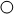 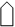 	     Δ				∏       Mark 4     		       Mark 3MARK ROUNDING SEQUENCE:- Start – 1 – 2 – 3 - 4 – FinishDateTimeSchedule25 Jul 19 0830h Briefing0930h onwards racingBriefing (Skippers/Team Leaders) Round Robin 1 26 Jul 19 0830h Briefing0915h onwards racingBriefing (Skippers/Team Leaders) Round Robin 1 (In case not finished on day 1), Semi-finals, Petite-finals & Finals